The Blue Goose Int’l- Va Pond’s 13th Annual     Shuckin’ & Jivin’    Oct 18, 2023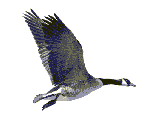 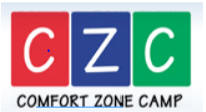 Sponsorship Opportunities Include;_____- Primary Event/Prize Sponsor $500 preferred verbal & sign recognition         - Big Dawgs $250 verbal & sign recognition        - Toe Tappers $           verbal & sign recognitionPlease help us make this an incredible event and help out a very worthy cause!Name;________________________________Company;____________________________EMAIL_______________________________Address;_____________________________            _____________________________Make checks payable to;  The Blue Goose Int’lMail check & sponsorship form to; Rick Bulifantc/o H.F. Bulifant & Sons Inc. 2001 Semmes Ave Richmond VA 23225